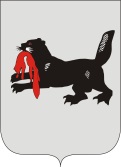 ИРКУТСКАЯ ОБЛАСТЬСЛЮДЯНСКАЯТЕРРИТОРИАЛЬНАЯ ИЗБИРАТЕЛЬНАЯ КОМИССИЯг. СлюдянкаОб отмене  регистрации кандидата в депутаты Думы Маритуйского сельского поселения Слюдянского районаВ соответствии со статьей 69 Закона Иркутской области от 11 ноября 2011 года № 116-ОЗ «О муниципальных выборах в Иркутской области», на основании полученного «16» августа 2017 года письменного заявления о снятии своей кандидатуры от Паниной Ольги Иннокентьевны, зарегистрированной решением Слюдянской   избирательной комиссии от «03» августа 2017 года № 43/328 кандидатом в депутаты Думы Маритуйского сельского поселения Слюдянского района, Слюдянская территориальная избирательная комиссияРЕШИЛА:1. Отменить регистрацию кандидата в депутаты Думы Маритуйского сельского поселения Слюдянского района Паниной Ольги Иннокентьевны, гражданина Российской Федерации, дата рождения – 24 июня 1959 г., пенсионера, проживающую в п. Баклань Слюдянского района Иркутской области, выдвинутую в порядке самовыдвижения.2. О принятом решении незамедлительно уведомить Панину Ольгу Иннокентьевну.  Разместить настоящее решение на официальном сайте администрации муниципального образования Слюдянский район.Председатель комиссии                      		           	Г.К. КотовщиковСекретарь комиссии                                                                  Н.Л. ТитоваР Е Ш Е Н И ЕР Е Ш Е Н И Е16 августа 2017 года№ 46/374